УКРАЇНАМЕНСЬКА МІСЬКА РАДАМенського району  Чернігівської областіР О З П О Р Я Д Ж Е Н Н ЯВід 27 червня 2019 року		№ 184Про створення комісії для проведення конкурсу на заміщення вакантної посадиДля проведення конкурсу на заміщення вакантної посади в штаті апарату Менської міської ради – провідного спеціаліста відділу організаційної роботи та інформаційного забезпечення Менської міської ради створити комісію у наступному складі: Голова комісії: - 	Вишняк Тетяна Сергіївна, заступник міського голови з питань діяльності виконавчого комітету Менської міської ради.Секретар комісії: 	- Осєдач Раїса Миколаївна, завідувач сектору кадрової роботи Менської міської ради.Члени комісії:    - Стародуб Людмила Олександрівна, керуюча справами виконавчого комітету Менської міської ради. Крицький Сергій Олегович, начальник відділу організаційної роботи та інформаційного забезпечення Менської міської ради. Секретар міської ради					Ю.В. СтальниченкоПодання:Завідувач сектору кадрової 						Р.М. Осєдачроботи Менської міської радиПогоджено:Заступник міського голови з						Т.С. Вишнякпитань діяльності виконкомуМенської міської радиНачальник юридичного відділу					Т.А. БернадськаМенської міської ради	Заступник начальника загального                                     О.В. Дем’яненко відділу Менської міської ради	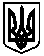 